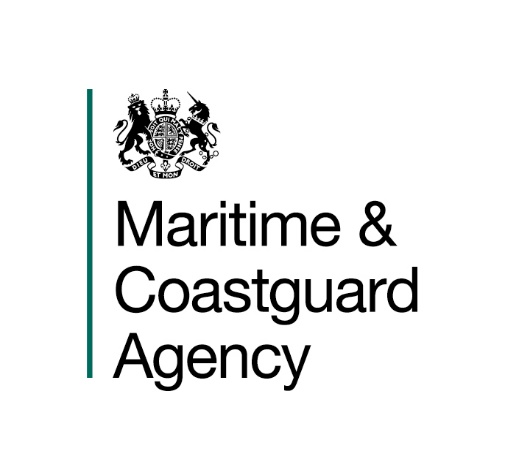  Contingency Planning for Marine Pollution Preparedness and Response Guidelines for Ports Counter Pollution and SalvageBay 2/02Maritime and Coastguard AgencySpring Place105 Commercial RoadSouthamptonSO15 1EGhq_counterpollution@mcga.gov.ukChange RecordINDEX1	LIST OF ABBREVIATIONS	62	SCOPE AND PURPOSE	72.1	Introduction	72.2	Other legislation relevant to these Guidelines	82.3	Area Covered	112.4	Responsibility for clean-up operations	112.5	Consultation and Approval	113	PRE-CURSORS TO CONTINGENCY PLANNING	133.1	Pollution - potential assessment	133.2	The assessment of potential consequences	133.3	Ability to respond	143.4	Risk assessment	143.5	Consultation with other bodies	143.6	Catering for intolerable risks	153.7	Escalation of Incidents	163.8	Pollution risk assessment and the OPRC obligation	164	DEVELOPMENT OF THE PORT’S POLLUTION PLAN	174.1	Introduction	174.2	Document Structure	174.3	Command and Control	174.4	Escalating incidents	194.5	Long running incidents	204.6	Exercising	204.7	Training	205	CONSULTATION APPROVAL AND CONTROL PROCEDURES	215.1	The Consultation Process	215.2	Statutory consultees to the plan:	215.3	The Approval Process	225.4	Issuing Approval and Validity	225.5	The Appeal Process	235.6	Document Production and Control	235.7	Distribution	235.8	Plan amendments	246	THE OPRC REGULATIONS	256.1	STATUTORY INSTRUMENTS 1998 No.1056	256.2	Non-Compliance Process	266.3	Tiers of Response	266.4	Tier 2 response – A&B and C&D ports	276.5	Consideration for a Tier 2 Response	277	STRUCTURE OF AN OPRC PLAN	317.1	The four sections of a contingency plan:	317.2	The PREAMBLE	317.3	The STRATEGY section	317.4	The ACTION section	347.5	The DATA section	378	EXERCISES and TRAINING	408.1	Introduction to Exercises and Training	408.2	Annual Returns	408.3	Exercises	408.4	Types of counter pollution exercise.	408.5	A Balanced Programme of Exercises	418.6	Sharing of Exercises	438.7	Tier 3 Exercises	438.8	Training requirement	439	Guidance from NATURE CONSERVATION AGENCIES	479.1	Advice of the Statutory Nature Conservation Agencies (SNCA)	479.2	Recommendations and SNCA contacts	479.3	SNCA information to be included in plan	4810	Guidance from the Environmental Regulator	4910.1	The Environment Agency	4910.2	Environment Agency powers	4910.3	Land based pollution sources	5010.4	Environment Agency priorities	5010.5	EA’s requirements for the port’s OPRC plan	5010.6	Use of approved dispersants -	5110.7	Waste collection, storage and disposal	5110.8	EA / OPRC consultation	5210.9	Natural Resources Wales (NRW)	5310.10	NRW functions	5310.11	The Scottish Environment Protection Agency	5310.12	Scottish Environment Protection Agency duties and functions	5410.13	SEPA priorities	5411	Guidance from the Fisheries Departments	5611.1	Consultation	5611.2	General instructions	5611.3	Typical measures to protect fisheries interests	5611.4	Agreeing your plan and any associated standing approval	5711.5	Emergency contact details	5811.6	General enquiries details	5812	USE OF OIL DISPERSANTS AND TREATMENT PRODUCTS.	6012.1	Introduction	6012.2	Oil Treatment Products Legal position	6012.3	Environmental and fisheries sensitivities	6112.4	Requests to use oil treatment products, and reports to the Licensing Authority	6212.5	Responsibility for applying oil treatment products	6212.6	Stocks of oil treatment products and re-testing requirements	6313	REPORTING POLLUTION : CG77 POLREP	6414	REFERENCE MATERIAL	6614.1	National Contingency Plan (NCP)	6614.2	STOp Notices	6614.3	The Merchant Shipping (Oil Pollution Preparedness, Response and Co-operation Convention) Regulations 1998	6614.4	The Oil Pollution Preparedness, Response and Co-operation Convention 1990	6614.5	IMO Manual on Oil Pollution: Section II - Contingency Planning	6614.6	Accredited spill response providers	6714.7	UK National Oil Spill Response Training Standards	6714.8	Non-Compliance Note Process Flow Chart	69	6915	REPORTS AND FORMS	7015.1	POLLUTION REPORT - CG77 – POLREP	7115.2	PERSONAL INCIDENT LOG SHEET	7215.3	EXAMPLE ACTION CARD	7315.4	POST EXERCISE / INCIDENT REPORT	7415.5	ANNUAL RETURN FORM	75LIST OF ABBREVIATIONS BPA 	British Ports Association CGOC	Coastguard Operations Centre CPSO 	Counter Pollution and Salvage Officer DARD 	Department of Agriculture and Rural Development (NI) DEFRA 	Department for Environment, Food and Rural Affairs EA 	Environment Agency EG 	Environment Group GT 	Gross Tonnage ISAA 	The International Spill Accreditation Association MCA 	Maritime and Coastguard Agency MMO 	Marine Management Organisation MRC 	Marine Response Centre MS-ML 	Marine Scotland – Marine Laboratory NCP 		National Contingency Plan for Marine Pollution from Shipping & Offshore Installations NE 	Natural England NIEA 	Northern Ireland Environment AgencyNMOC 	National Maritime Operations Centre NRW 	Natural Resources WalesOMT  	Oil Spill Management Team OPRC Convention 	Oil Pollution Preparedness, Response and Co-operation ConventionOSRO 	Oil Spill Response Organisation  POLREP 	Pollution Report SAC 	Special Area of Conservation SCU 	Salvage Control Unit SEPA 	Scottish Environment Protection Agency SI 	Statutory Instrument SITREP 	Situation Report  SOSREP 		Secretary of State’s Representative for Maritime Salvage and Intervention SSSI 	Site of Special Scientific Interest STOp 	Scientific, Technical and Operational Guidance Notes UKHMA 	UK Harbour Masters Association UKMPG 	UK Major Ports GroupUNCLOS 	United Nations Convention on the Law of the Sea 1982 SCOPE AND PURPOSE Introduction Harbour Authority ResponsibilityHarbour authorities have overall responsibility for the safety of marine operations on waters within their jurisdiction.  Their underlying obligation is to manage the harbour so that it can be used in a safe and efficient manner.  They must also ensure that the environment is safeguarded.  These duties are also a commercial imperative.  A serious accident is likely not only to cause serious disruption to the port at the time, but may well have longer term impacts.  Cleaning up pollution is an inherently difficult and time consuming process.  It may be longer still before the port returns to full running order, and recovers from the cost and possible lost business caused by a large spill.  It is therefore much better to work for accident prevention rather than having to deal with the consequences.Purpose of the planThe purpose of a port’s contingency plan for marine pollution is to ensure that there is a timely, measured and effective response to incidents.  A port that is prepared will be able to deal with an incident more quickly, so that normal port operations can be resumed sooner – with obvious benefits to port users and the harbour authority. The marine pollution contingency plan is likely to be just one part of a port’s overall emergency planning – which will also cover commercial and other aspects beyond the scope of either the Guide to Good Practice or these Guidelines. These Guidelines relate in the first instance to implementation of the OPRC Convention  under which obligations are placed on harbour authorities and oil handling facilities in relation to the pollution from oil. Most of the material contained in these guidelines is therefore specific to oil pollution. Oil is the most significant pollutant associated with port marine operations and strategies for dealing with it have been well-advanced through experience. As discussed later, harbour authorities have a statutory duty to plan a response to such incidents. It is expected that this statutory duty will be extended to other pollutants in due course. A contingency plan that is effective for oil pollution will have much in common with plans required to combat other pollutants.  The hazards, and techniques for cleaning-up, will vary, but command and control procedures will be very similar. These Guidelines recommend a quantified and risk based approach to contingency planning. This is a transparent process which lends itself to rational decision making. Benefits accrue both to those who draw-up the plans and to those who approve them. It is a sophisticated method but all harbour authorities have to ask themselves the question: ‘What is it worth planning for?’ and a quantified analysis will help provide the answer.  Legal basis for marine pollution contingency planning As a party to the UN Convention on the Law of the Sea (UNCLOS), the UK has an obligation to protect and preserve the marine environment. Section 293 of the Merchant Shipping Act 1995, as amended by the Merchant Shipping and Maritime Security Act 1997, gives the Secretary of State for Transport the function of taking, or co-ordinating, measures to reduce and minimise the effects of marine pollution. The Environment Act 1995 places similar duties on the Environment Agency for England and Wales with respect to pollution from land-based sources. The UK Government also has obligations under the International Convention on Oil Pollution Preparedness, Response and Co-operation 1990 (the OPRC Convention). The Merchant Shipping (Oil Pollution Preparedness, Response and Co-operation Convention) Regulations 1998 (SI 1998 No 1056) implement the obligations of the Convention. In particular, they require harbour authorities to have a duty to prepare plans to clear oil spills from their harbour and for those plans to be compatible with the National Contingency Plan (NCP) a strategic overview for responses to marine pollution from shipping and offshore installations.The purpose of the NCP is to ensure that there is a timely, measured and effective response to incidents of, and impact from, marine pollution from shipping and offshore installations. It sets out the circumstances in which the Maritime and Coastguard Agency deploys the UK’s national assets to respond to a marine pollution incident to protect the overriding public interest.  It is essential reading for anyone preparing a marine pollution contingency plan for a port. These Guidelines assume that the reader is familiar with the NCP. The plans prepared by harbour authorities, oil handling facilities, coastal local authorities and offshore installations underlie this national plan and provide detailed information on the local response to marine incidents. They should also describe arrangements for mutual support and need to be fully compatible with plans that operate at national levels. Other legislation relevant to these Guidelines The Port Marine Safety Code, The Port Marine Safety Code which harbour authorities have adopted and agreed to implement, proposes that all the functions of a harbour authority in relation to marine operations should be regulated through a safety management system, based on a formal risk assessment of the hazards facing their port and appropriate measures to prevent them. The Code aims to improve safety for those who use or work in ports, their ships, passengers and cargoes, and the environment. Guide to Good Practice on Port Marine OperationsA Guide to Good Practice on Port Marine Operations has been issued by the Department for Transport to assist authorities to develop such systems and to manage their marine operations thereby.  The Guide to Good Practice does not deal in detail with planning a response to marine pollution – that is the function of these Guidelines.  These Guidelines also support a National Contingency Plan, prepared and managed by the Maritime and Coastguard Agency (MCA). Dangerous Substances in Harbour Areas Regulations SI 1987 No 37Instructions for those who must comply with the Regulations which control the carriage, handling and storage of dangerous substances in harbours and harbour areas.  See ‘A guide to Dangerous Substances in Harbour Areas Regulations 1987’The Dangerous Vessels Act 1985 The Port Marine Safety Code recognises the potential need to give directions in relation to a dangerous vessel and states that this should be addressed in the port’s safety management system. Dangerous vessels are those which, because of their condition, or the nature or the condition of anything they contain, might involve a grave and imminent danger to the safety of persons or property. A harbour authority should hold contingency plans to deal with the threat posed by dangerous vessels when admitted to, or ordered to leave the port. These should also cover the threat of marine pollution from such vessels which may sink or founder in the harbour thereby preventing or seriously prejudicing the use of the harbour by other vessels. The Civil Contingencies Act 2004Local authorities, as Category 1 responders, in the United Kingdom have a responsibility under The Civil Contingencies Act 2004 to assess the risk of, plan, and exercise for emergencies. Local authorities have prepared, and implemented, local response plans based on these powers. In Northern Ireland, the Water (Northern Ireland) Order 1999 gives the Department of the Environment powers to undertake pollution clean-up work through the Northern Ireland Environment Agency (NIEA) as it considers appropriate. NIEA prepares local response plans in the same way as local authorities do elsewhere in the United Kingdom.  “Marine pollution” in the National Contingency Plan refers to pollution by oil or other hazardous substances. “Oil” means oil of any description and includes spirit produced from oil of any description, and also includes coal tar. “Other hazardous substances” are those substances prescribed under section 138A of the The Merchant Shipping Act 1995. They also include any substance that, although not so prescribed, is liable to create hazards to human health, to harm living resources and marine life, to damage amenities or to interfere with other legitimate uses of the sea. Such pollution can result from spills of ships’ cargoes carried in bulk or in packages, ships’ bunkers and/or stores’, and leaks from oil and gas installations and pipelines. Area Covered The Port Marine Safety Code calls for every harbour authority to have a safety management system for marine operations in its waters, developed after formal risk assessment. That safety management system should include plans to deal with emergencies arising in those waters. To ensure that the contingency plan for marine pollution dovetails with other plans developed by the harbour authority, they should cover the same area. The integrity of a harbour authority plan depends upon removing any doubt over who is responsible for what. The National Contingency Plan  gives some guidance on the responsibilities that have been imposed or accepted for the clean up of pollution within the jurisdiction of a harbour authority as follows:Responsibility for clean-up operationsAn agreement may need to be reached with the local authority on working together and to determine whether or not the harbour authority will deal only with the vertical faces of harbour structures. Agreement will also be required with the Agencies responsible for the regulation of waste in order to ensure that satisfactory arrangements are in place for the collection, storage, treatment and disposal of contaminated materials by the responsible party. Consultation and ApprovalThe MCA undertakes the approval of harbour authority and oil handling facility plans on behalf of the Secretary of State for the Department for Transport.  Plans should be compiled in consultation with adjacent ports, local authorities, oil handling facilities, the Marine Management Organisation (MMO)), the Environment Agency, Natural England and their equivalents under the devolved administrations (see Section 5.2).   Some of the agencies required to be consulted have to prepare response plans of their own.  For consultation to be most effective they need to be given the harbour authority’s potential pollution assessment.  These organisations should be able to assist greatly with the assessment of consequences of potential pollutants.  It is therefore good practice to involve them from the outset in the port plan: it is not good practice to make a first approach with a completed draft.  Following consultation, the plan must then be submitted to the MCA for formal approval. Harbour authorities must routinely review their plans every five years. They should also carry out a review following a significant incident, if there is a material change to the operations or infrastructure of the port or if a substantial amendment is required. If there is a material change to the plan, it is to be re-submitted to the statutory consultees and MCA for approval.  Minor changes may be made through the normal amendment process. The consultation and approval process is described in Section 5. PRE-CURSORS TO CONTINGENCY PLANNING Pollution - potential assessment  As a starting point, harbour authorities should draw upon the data collected as part of its formal risk assessment to assess the pollution potential of port marine operations in the port.  In doing so they should have regard to the vessels which visit the port, the cargoes they carry, as well as any vessels which may respond to it in an emergency. The following are some of the key points that should be considered when compiling a contingency plan.Vessels Type, size and traffic density Collision/allision – potential and mitigationAvailability of VTSTug availabilityPilotageLimiting environmental factors – winds, tides etc.CargoesTypes and quantities – bulk, break bulk, containerised, specialised, project etc.Gas, liquid, solid – inherent dangers with eachCargo handling facilities – condition, appropriate for the vessel, trained operators etc.Likelihood of damaged cargo leading to hazardous situations – especially cross-contamination.Incorrect labelling, documentationAccess to cargo manifestsAny special measures required for occasional or project cargoesBunkeringBunkering facilities – fixed or mobileShore tank storage facilitiesTypes and quantities of bunker operationsManagement of bunkering procedures – notification, operation, checklists etc.Clear instructions in the event of a bunkering failure available to all.Availability of Tier 1 equipment at the bunkering position.The assessment of potential consequencesThe impact on port and associated operations and the ability to maintain normal businessPotential health impacts on port workers and nearby residentsPossible need to evacuate persons from the nearby area with the associated economic and logistical implicationsThe impact on sensitive areas including agriculture, mariculture, fishing, wildlife and the environment in general.Risks to local economy and industry – water abstraction, tourism etc.The wider impact to be expected on the UK economy if trade is disrupted in the short and long term.The ability to comply with the requirement of the environmental regulator and statutory consultees.The ability to mount an extended clean-up campaign and the effect on staff welfare and capabilityThe port or harbour’s reputation. It must be remembered that repeated low impact events can have as great an impact as a large incident that occurs, say, only every five years.Ability to respondAvailability of own resources – equipment, personnel, numbers and capabilityAvailability of nearby resources – other harbour, local authority or other.Availability of accredited marine pollution response contractorAbility to comply with the requirement of the environmental regulator and statutory consulteesRisk assessmentIt is not possible for the OPRC regulations to cater for every eventuality that may be encountered in every port but a full and proper risk assessment will enable an effective response to be mounted in most cases in a controlled and efficient manner.  To ensure the best possible risk assessment a list of potential risks should be drawn up together with the potential consequence and likelihood of each.  A risk matrix – similar to that shown below – may prove useful in determining the overall risk.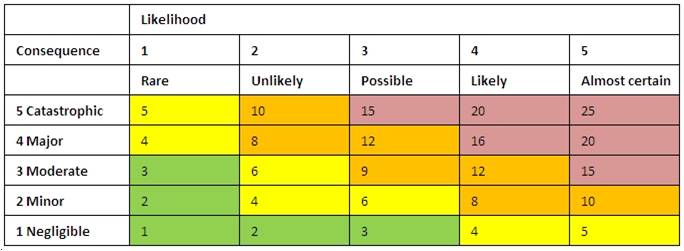 Consultation with other bodiesFor effective analysis, the results of the assessment need to be shared with others to realise the mutual benefits.   This will normally be undertaken as part of the review process during the five yearly revalidation process.  If there is a significant change to a port’s operation or infrastructure such to appreciably change the original risk assessment, the port must consider sharing this information with others so that they are aware and may amend their own plans as necessary.The information is unlikely to be proprietary and should be made available to the following organisations and bodies: MCA – who will be able to advise the extent to which the UK’s national assets will be deployed in mitigating the consequences of identified hazards.  The MCA will also be keen to assess the port’s ability – and willingness – to contribute to regional and national assets for counter pollution operations.  The Counter Pollution and Salvage Officers (CPSOs) of the MCA will be key points of contact. Local authorities – who will be able to advise the extent to which its assets will be deployed as part of its own emergency plans. The local authority is likely to be keen to establish the limit of the port authority’s jurisdiction in its emergency plans. Neighbouring ports – who will also share their own assessments with a view to establishing mutual support arrangements.  By sharing the results of the uncertainty and sensitivity analyses, ports may be able to collaborate in the common ground of future data collection efforts and agree priorities.  The relevant Environmental Regulator - to ensure that all regulatory issues have been adequately assessed. Other statutory consultees – who can advise on whether the consequences have been adequately assessed. In analysing the results, it would be sensible to establish, in agreement with these bodies, levels of contamination and probability of events arising resulting in insignificant.  These factors should then be combined to establish a threshold beyond which contingency planning for those groups of events has no utility for the port nor its immediate environs.  These levels will also be useful as a basis for pollution incident reduction, forming part of the pollution prevention culture to be driven by the port management. Catering for intolerable risksSimilarly, consideration should be given to identifying intolerable risks, should there be any, that are characterised by incidents usually having both a high frequency of occurrence and a high consequence.  It is much better to manage such risks through preventative measures taken to ensure safe operations in a port rather than having to deploy a contingency plan to deal with an event that should not have been allowed to happen.  The port’s safety management system and counter-pollution plan are therefore mutually dependent. Contingency planning for events that have a very low probability of occurrence may be unjustified.  The consequences would need to be extremely high to justify contingency planning for events that have a probability of occurring, say, only once every three hundred years or more.  So, a port may choose to set transparent criteria and plan for contingencies that are only likely to happen more often than the pre-determined frequency criteria.  Furthermore, a response is likely to be effective only when it has been exercised frequently in real or realistically simulated conditions.  Further, equipment that is used infrequently is likely to be defective or out of date and the personnel ill-trained in its use.  Ultimately, those paying dues to the port authority might successfully argue that it is unreasonable to charge for the exercise and up-keep of assets and skills which are not expected to be used.In reaching such decisions a harbour authority will need to give careful consideration of the validity of any assessment that demonstrates the need or otherwise for the port to develop contingency plans.  Within reasonable bounds, as the consequences become greater, the more important it is for the port to maintain a contingency plan to deal with that event, even though the probability of occurrence may be small. Adjacent ports are encouraged to join forces and share contingency plans in circumstances where actions taken unilaterally cannot be justified.  Thus, the costs of maintaining an effective response would be shared between those paying port dues.  Escalation of IncidentsHarbour authorities must consider the need to address events which may escalate.  The initiating events in a sequence may not have a probability of occurrence which is sufficiently frequent for a port acting reasonably to maintain contingency plans.  However, such plans may escalate resulting in deployment of regional and/or national contingency plans. It is vital that contingency plans deal effectively with incidents that escalate, sometimes rapidly, in a planned and foreseeable way.  Owing to the importance of this aspect of contingency planning, a considerable amount of advice on this point is offered to port authorities in these Guidelines. Pollution risk assessment and the OPRC obligation The obligation placed upon ports to make contingency plans under the OPRC Regulations is limited to incidents up to a certain size (See section 6) This may not reflect the findings of the pollution risk assessment.   It may appear that the OPRC regulations require contingency plans for events that are predicted to occur only very rarely or fail to require contingency plans for events that are quite common.The reason for the discrepancy arises because the OPRC Regulations were drawn-up as a broad brush measure that would find international acceptance. They represent the best that could be achieved using a pragmatic approach to suit all signatory States and all ports within those States. A tiered approach may nevertheless be an appropriate method of determining the level of response.  An example of this can be found in the OPRC Regulations for responding to oil pollution and is described in Section 6.2DEVELOPMENT OF THE PORT’S POLLUTION PLAN Introduction Armed with the information from the risk assessment, including feedback from those with whom the risk assessment was shared and a framework for decision making on contingency planning, the harbour authority or oil handling facility should be able to develop its marine pollution contingency plan.  Any questions on the preparation or implementation of a plan should be referred to the MCA via the regional CPSO.Document Structure A contingency plan should comprise four parts: Preamble - An introduction to and record of the plan as well as providing aids to navigation and understanding of the plan.Strategy Section – This should describe the scope of the plan, including the geographical coverage, overview of the perceived risks, division of responsibilities, roles of authorities and the proposed response strategy.  This section should be used for reference and for planning. Action Section - Information detailing emergency procedures which allow for rapid mobilisation of resources such as notification flow charts and individual action cards.  Data Section - This section should contain all relevant maps, lists and data sheets and support information required to assess an incident and conduct the response accordingly. Importantly, this section should contain the plan’s contact directory which must be clearly identified for immediate use.For practical use, it may be beneficial to modify the order of these sections within the overall document.  In any event, the plan list of contents must clearly show the plan structure.Command and Control  The purpose of this section is to elaborate Chapter 15 of the National Contingency Plan: Harbour Response.  Powers of harbour authoritiesFor ship casualty incidents occurring inside the jurisdiction of a harbour authority, the harbour master directs the initial incident response in accordance with the port’s emergency response plans. All harbour masters have powers to direct the time and manner of a ship’s entry into, departure from, or movement within a harbour. These powers include vessels in need of assistance.Secretary of State’s Representative.Most incidents will be handled entirely adequately by implementing the local contingency plan and through the combined efforts of the Harbour Master, salvors, ship owners and MCA staff. That said, the Government has appointed the Secretary of State’s Representative (SOSREP) to provide overall direction for all actual and potential marine salvage incidents which may involve marine pollution from ships or offshore installations that require a national response.  The National Contingency Plan explains SOSREP’s powers of intervention and if they consider it necessary, they will assume control of a salvage operation, or containment in the case of an offshore installation.  (NCP Section 5.5)The plan must detail clearly the local command and control structure showing how incidents will be managed.  Specifically, it must state who will be in overall command and control of the response. The contingency plan for a harbour authority or oil handling facility must presume that at the outset of an incident occurring in its jurisdiction it will control the incident in accordance with the approved local plan.  The harbour authority should keep SOSREP, usually through the CPSO, informed about how the harbour authority’s powers will be exercised to deal with the incident.  In most cases SOSREP may not need to become actively involved.  However they will be tacitly approving the decisions and actions being taken and ensuring that they are being taken with a full knowledge of the relevant environmental sensitivities and an understanding of the effects that might ensue. (See NCP sect 15.3 Harbour Master and the SOSREP co-operation)Notwithstanding, SOSREP, once advised of an incident, cannot ignore a situation. Government policy is that ultimate control of any salvage operation where there is actual pollution or a significant risk of pollution to the UK environment must be exercised by SOSREP. In this situation, an Environment Group (EG) will normally be established as described in the NCP (Sect 9.13). Appointed Environment Liaison Officers (ELOs) will provide environmental and public health advice to the response centres and the relevant harbour authority. The statutory powers of the Secretary of State empower SOSREP to take over command of salvage operations in certain circumstances.  That apart, the exercise of their powers will almost always be confined to exercising “control” of the salvage operation.  Furthermore, that control need not be total.  It will normally be limited to requiring certain general courses of action to be adopted or avoided.  This control need not take the active form by the giving of directions.  It may often, take the passive, but nevertheless positive form of monitoring the proposals for, and progress of operations.It may take the form of being satisfied that the wider public interest in the welfare of the environment is being safeguarded to the greatest possible extent and of lending all possible assistance and encouragement.  It is only if there is a difference of opinion as to the best way of serving the overriding public interest that SOSREP will assert responsibility for controlling operations in a more active manner by giving Directions. A harbour authority should be aware that SOSREP might use the powers of intervention to support them by – for example – directing the ship owner or salvor to assist the local plan.  Harbour authorities and oil handling facilities should note that such use of the intervention powers in support of the local plan could still leave the harbour authority or oil handling facility in control. If (exceptionally) SOSREP felt that the harbour authority was unable to execute its local plan effectively, perhaps because the incident lies outside the scope or scale of the local plan, or the plan is failing to function effectively, SOSREP will use the powers of intervention to take control of the salvage operation.  In that event, all those involved will act on their directions rather than those of the harbour authority.  SOSREP's directions overrule any directions issued by the harbour master in respect of the casualty or its cargo. It is crucial that contingency plans deal adequately with this transition.  It is likely that resources commanded and controlled up to that point by the harbour master will be required by SOSREP.  The contingency plan also needs to provide for the continued function of the harbour so far as possible.  This will remain the responsibility of the harbour master, who may also be controlling pollution mitigation measures during the salvage operation.  There must be a mechanism to ensure that SOSREP and the harbour master are able to work effectively alongside one another. Those in command and control of the local plan must be fully aware of any plans for the port held under the National Contingency Plan.  It is important that a harbour authority knows what national resources are available, at what notice they can be deployed on-site and how they will be managed.  This should be seen as a two-way street as it is equally important for those in command and control of the national plan to be fully aware of the port’s readiness to contribute towards national plans.  For example, a port may be able to offer specialist equipment or expertise.  Neither the National Contingency Plan nor local plans in their published form can substitute for effective liaison between harbour authorities and the regional CPSO in developing these aspects. Escalating incidents A local plan should be able to function in its initial stages to any incident.  The processes of notification, establishing and manning the command and control centre, placing salvage and counter pollution measures on standby or initiating them, and matters like reserving hotel rooms etc., are likely to be similar for most foreseeable incidents. Sometimes an incident, which at the outset lies within the scope of the local plan, will escalate to the extent where, in spite of assisting efforts, the incident may outstrip the experience and expertise of those in command and control at the local level.  It is therefore important that the local plan allows for command and control of a salvage operation to pass to SOSREP in a controlled and predictable way.  Similarly the plan should address the mechanisms by which a pollution incident may be escalated to a tier three level of response.  Consideration should also be given to the mechanism for passing back control to the harbour authority, within the plan. Long running incidents The local plan should also make provision for long-running incidents.  Not only for incidents which will lie with the harbour authority, but also for incidents in which SOSREP takes command and control of the salvage operation.  The local plan can play a vital role in ensuring that emergency duty rosters allow for adequate periods of rest for all involved in the response; locally based and visiting personnel alike.  Availability of accommodation and catering facilities should be considered in the plan. Exercising For full details of exercise requirements see Section 8 The interval between exercises should be determined on the basis of the risk assessment, but as a norm, plans should be exercised to a level that includes the deployment of Tier 2 equipment at least once every three years (Category A and B ports). Where a port, harbour or oil handling facility considers this requirement to be unduly onerous on the basis of the risk assessment, they may submit an alternative exercise programme to the Regional CPSO for consideration and approval, on an individual basisIt is possible that, due to the geographical area covered or the scope of activities within the port or facility, a single exercise will not sufficiently test the response plan.  Careful consideration should be given to ensuring that all those with a role in equipment deployment are embraced by the exercise and that a representative range of the equipment cited in the plan is deployed.  It will be for the plan holder to justify to the satisfaction of the Regional CPSO that the programme of exercises does adequately test the full scope of the plan.  TrainingFor full details of training requirements see Section 8. All personnel likely to be involved in a marine pollution incident have to meet specific training requirements and standards. Training requirements will be dependent on size of operation and number of staff. There must be a sufficient number of trained persons to be able to mount a rapid Tier 1 response at any time.  Training must be conducted by a Nautical Institute accredited training provider.  CONSULTATION APPROVAL AND CONTROL PROCEDURES The Consultation Process Statutory consultees do not approve contingency plans.  Their input to plan development is advice, guidance and in some circumstances, provision of regulatory clearances.  Any comments provided by these consultees should be confined to matters for which they have formal responsibility. Some of the agencies required to be consulted have to prepare response plans of their own. In order to comment effectively they need the port, harbour authority or oil handing facility’s pollution potential assessment. In particular, they may be able to assist greatly with the assessment of consequences.  It is therefore good practice to involve them from the outset in the port plan: it is not good practice to make a first approach with a completed draft. Statutory consultees to the plan: The Government Fisheries Departments:The Environmental RegulatorThe Statutory Nature Conservation BodyLocal AuthoritiesBorough, District and Unitary Councils in whose area the facility is situated, or may have impact upon, should be consulted.Guidance on the consultation process has been issued by the Government Fisheries Departments, summarised in Section 11, by the Nature Conservation Organisations, summarised in Section 9, and by the Environmental Regulators summarised in Section 10. Statutory consultees should issue their comments on plan content to the plan author with a letter stating that they ‘formally agree with plan content (subject to the following amendments being carried out)’.  It is then the responsibility of the plan author to amend the plan if required in accordance with consultee’s requests.  If there are any disputed issues, the plan author should contact the consultees and try to resolve the issue(s) or speak directly to the MCA for their advice and guidance.  It is the MCA’s intention that wherever possible, disagreements should be resolved through correspondence or personal discussions. The Approval Process When the plan has been finalised by author, having addressed comments from the statutory consultees, the plan should be sent to the Regional CPSO for approval on behalf of the Secretary of State for the Department of Transport.The MCA will not accept any plan for the approval process unless the following points have been addressed: The plan has been prepared following consultation with the statutory consultees. A statement of agreement from each statutory consultee is included in the plan. Where the plan covers more than one port, harbour and / or oil handling facility, each party to the plan agrees with its contents and will co-operate in exercising the plan and implementing it following an incident. A&B Ports – A contract is in place with an Oil Spill Response Organisation (OSRO), providing Tier 2 response services, accredited under a scheme of accreditation that is compliant with the UK National Standard for Marine Oil Spill Response Organisations. This scheme of accreditation must be delivered by a body approved to do so by the MCA and the Department for Business, Energy and Industrial Strategy. The Category of Response to which the OSRO is accredited must be appropriate to the Strategies and Actions detailed in the contingency plan in terms of geographic area and type of response. Alternatively, the port can propose an arrangement for an in-house Tier 2 capability or a local area cooperative. Either of these proposals would require MCA approval and any arrangement would need to be accredited in accordance with the relevant Categories of Response in the UK National Standard for Oil Spill Response Organisations. C&D Ports – The plan details how a Tier 2 spill is to be dealt with and includes details Tier 2 responders who may be contacted for help as required. (See Sect 6.3)Issuing Approval and ValidityThe MCA aims to provide comment or issue a certificate of approval within eight weeks of receipt of a fully prepared contingency plan, subject to the need for discussion with the issuing authority and others as required. A plan is valid for 5 years and has to be revalidated before the fifth anniversary of its previous approval. As in the initial approval process, the plan is to be re-issued to statutory consultees prior to submitting to the MCA for revalidation. In order to secure approval for the revised plan before it lapses, the process of review should commence a year before it is due to expire.  If during this five year period changes occur within the operational area of the plan, revisions must be made to the document within three months of these changes occurring.  Any change that has a significant impact upon the effectiveness of the plan, i.e. a change in response strategy, the plan is to be amended accordingly, to be agreed with the consultees and further presented to the regional CPSO.The plan should also be reviewed and amended as necessary following any incident and/or exercise.The Appeal Process If a submitting authority objects to a direction/notice made by the MCA, on the grounds that any requirement of the direction is unnecessary or excessively onerous or inconvenient, they should endeavour to reach an agreement with the CPSO in the first instance.  If they are unable to resolve the situation, an appeal may be made t the Secretary of State within 30 days of the original notice, who will consider the appeal and confirm or cancel it. Document Production and Control One of the aims of these Guidelines is to promote a consistent approach to plan development.  A contingency plan can be written in-house or externally and should follow the format described within these Guidelines. Whilst much of the plan will be textual information; flow diagrams, photographs and charts are an efficient and useful representation of data and their use is encouraged. A comprehensive Table of Contents will enable any part of the plan to be quickly found.  A supply of report forms (See Section 15) should be kept with the plan and clearly marked for easy location.  Distribution Following approval from the MCA, copies should be issued to the full distribution list of the Plan.  As a minimum this should include; statutory consultees (for Natural England distribution see footnote), the Tier 2 responder (Category A and B ports), any neighbouring ports / harbours / oil handling facilities, all relevant internal departments and any other appropriate bodies.  The plan is best created and distributed in electronic format (ideally as a single .pdf document).  The port/harbour, should maintain the plan in hard copy so that it may be readily referred to during an incident.Contingency plans are to be controlled documents and adhere to a recognised standard for quality control.  As a controlled document there should be:A front cover giving clear details of the plan title, the facility address and contact details, date and plan version numberThe page number, date of issue and version number to be in the footer of each pageWithin the plan, the nominated plan custodianA list of plan holders or locations where plans are held.  A document revision record – updated at each amendment.Plan amendmentsIf issued electronically, the amended plan is to be updated to reflect the change (including the version number) and reissued in full to each plan holder.  If in paper format, issue the amendment with full instructions as to how the amendment is to be applied and recorded. The MCA requires two controlled copies of the Plan – and of any amendment made to it for distribution to:The associated Coastguard Operations Centre (CGOC) The Counter Pollution and Salvage Branch at MCA HeadquartersMCA copies to be distributed by email or on CD/DVD   In accordance with the Freedom of Information Act, copies of the plan should be made available to the public on request.  This should not include personal details which may be held within the plan.THE OPRC REGULATIONSSTATUTORY INSTRUMENTS 1998 No.1056The Merchant Shipping (Oil Pollution Preparedness, Response and Co-operation Convention) Regulations 1998The1998 OPRC Regulations are the principal legislation on counter pollution from a harbour authority and oil handling facility perspective.  The OPRC obligation arises for: The obligation in the Regulations relates to pollution by oil spilt in harbour waters from vessels.  The requirement is to hold a plan to remove oil pollution from the harbour waters and, from structures and shoreline owned by the harbour authority.  Cleaning other shoreline areas is assigned to local authorities and landowners.  Each harbour, port or oil handling facility, to which the legislation applies, shall within its capabilities either individually or through bilateral or multi-lateral cooperation as appropriate with the oil and shipping industries, neighbouring port authorities and other relevant bodies establish: Detailed plans and communication infrastructure for responding to an oil pollution incident.  A minimum level of pre-positioned oil spill combating equipment, commensurate with the risk involved.  Such equipment and expertise to be available at all times.  This resource must also be available to those responsible for the execution of the National Contingency Plan A sufficient number of people trained to the appropriate level to both co-ordinate the response and mobilise the equipment.A programme of exercises to maintain proficiency in the execution of the plan.  Such exercises to be recorded and evidence to be available to the Secretary of State if required.Non-Compliance Process
If a port, harbour or oil handling facility is found to be deficient in its obligations under the 1998 OPRC Regulations, or these Guidelines, the regional CPSO may issue a Non-Compliance Note. Failure to resolve a non-compliance may result in enforcement action. The process is outlined in Appendix 14.9.Tiers of ResponseFor the purpose of planning, tiers are used to categorise oil spill incidents.  The tiered approach to oil spill contingency planning identifies resources for responding to spills of increasing magnitude by extending the geographical area over which the response is co-ordinated:	Tier 1 	Local (District) 	Tier 2 	Regional (County) 	Tier 3  	National The Tier classification system can also be defined as follows: The level of response will be broadly dependent upon this Tier classification.  However, the specific response to a pollution incident may require additional support and resources.  In general it is unrealistic to expect every port / harbour or oil handling facility, to maintain an adequate capability to mitigate the effects and consequences known to occur during an oil spill incident at Tier 2 level and above.  Accredited Tier 2 Responders have prepared for, and are capable of, providing this service on a contractual basis. Harbour authorities and oil handling facilities should have in place sufficient equipment of their own to adequately deal with what the regulations term a Tier 1 response. Tier 2 response – A&B and C&D portsThere must also be a plan to deal with up to Tier 2 spills as follows:  Category A and B ports - the MCA requires that an agreement is in place with an accredited responder to provide a declared response to a set standard or set criteria. Alternatively, a port may elect to provide their own Tier 2 response, in which case they will be subject to the same accreditation process.  (See ‘Consideration for a Tier 2 Response’ below)Category C and D ports - there is no requirement to have a contract with a provider but the plan must detail how a Tier 2 spill will be managed.  This will involve having identified accredited responders and maintaining their emergency contact details.The effect of these provisions is to limit the quantity of spilled oil for which a harbour authority must plan removal.  Harbour authorities’ plans may provide for a larger response capability, subject to approval of such plans. The level of response and response equipment required to comply with OPRC legislation should be detailed alongside any existing agreements with a contractor to respond on behalf of the plan owner. Consideration for a Tier 2 Response The plan. Every OPRC compliant port, harbour or oil handling facility has the choice of preparing their contingency plan either in-house or by employing a contractor to prepare the plan for them. Tier 2 Response ArrangementsWhether a port has contracted an Oil Spill Response Organisation (OSRO) to provide Tier 2 response services, has developed an in-house Tier 2 response capability or has entered into a local cooperative arrangement, Tier 2 response arrangements must be accredited under a scheme of accreditation which is compliant with the UK National Standard for Marine Oil Spill Response Organisations. This scheme of accreditation must be delivered by a body approved to do so by the MCA and the Department for Business, Energy and Industrial Strategy. The Category of Response to which the OSRO, in-house capability or local cooperative arrangement is accredited must be appropriate to the Strategies and Actions detailed in the Contingency Plan in terms of area of response and type of response. If the port does opt to develop an in-house Tier 2 Response Capability or enter into a local cooperative arrangement, the Regional CPSO should be notified to discuss these arrangements prior to them being implemented.  The criteria set out in the following paragraphs will need to be considered and addressed in the plan.Exercise and Training A Tier 2 response requires a programme of on-going exercises and training for maintained proficiency and continual improvement.  The programme should include hands-on equipment deployments, site familiarisation and communications exercises.  The possibility of integrating exercises with nearby/local facilities sharing a Tier 2 response contractor (if applicable) should be considered. (See Section 8 for full details for training and exercise requirements)Availability Requirements The plan should take account of the following requirements regarding availability: A clear method of authorising a response  The response system must cover 24 hrs / 365 days a year Immediate expert advice and guidance on equipment deployment Response time: within 6 hours (or as agreed by the MCA) Call out procedures for response personnel Mobilisation of appropriate equipment and travel time to the spill location should be realistically achievable Where Tier 2 response is provided from a specific response centre, the ability to back up the resource in the event of a second response call on the centre is essential.  Back-up resources for long running incidents - throughout the response phase and during recovery, cleaning and repair of used equipment. Additional Requirements Additional resources needed to cope with a Tier 2 spillage can include mutual help agreements with other ports, oil companies and local authorities, and resources may also be available from oil spill contracting companies.  The harbour authority has to demonstrate in the plan and through the arrangements they have made that they can deal with a Tier 2 response.  It is prudent to share with other local interests’ information about the external resources being relied upon – if only to ensure that they are not double-counted.  All Tier 2 responders must be capable of conducting a complete and thorough site specific risk assessment for the site.  When undertaking this task, the following points will be among those to be considered:Perceived oil spill risks Health and safety issues Environmental concerns (including interim storage and waste disposal). Access routes etc; Booming plans developed to protect prioritised environmentally sensitive areas in the region concerned Other relevant emergency plans covering OPRC and adjacent areas. Personnel.The plan should consider the following personnel matters so that:Sufficient personnel are available to provide an adequate response and safe operations; Staff are familiar with the port environment; Staff are mobile; A supervisory structure is in place; Staff training requirements are met - familiarity with equipment handling, and  Staff participate in exercise programmes. EquipmentRegarding the provision of equipment, the plan should ensure: The suitability of generic packages or specific packages (inshore / offshore); Its ease of deployment; That it is fit for purpose, reliable and supported by the manufacturer. Information to Tier 2 respondersDuring a response operation additional information should be readily available to the Tier 2 responders who will be in communication with the Harbour Authority or oil handling facility.  This information should include:Directions to the site Key personnel with contact detailsNumber of port or harbour personnel who may be able to helpThe Implications of not having a Tier 2 Response If a port / harbour or oil handling facility is considered to be included under the OPRC regulations then failure to have a Tier 2 response established may result in enforcement action by the MCA that may lead to prosecution. STRUCTURE OF AN OPRC PLANThe four sections of a contingency plan: Preamble - An introduction to the plan as well as providing aids to navigation and understanding of the plan.Strategy Section – The scope and statutory requirement for the plan and how it will be implemented. This section should be used for reference and for planning. Action Section – The means with which to implement the plan – instructions and emergency procedures which allow for rapid mobilisation of resources such as notification flow charts and individual action cards.  Data Section – Supporting information to enable decisions to be made and subsequent actions to be undertaken.  Contact details, maps, charts, environmental data etc. The following sections suggest the information that should be contained within each section.The PREAMBLETitle PageDocument title, address and contact details, date and version numberTable of ContentsEither by section/part or page numberList if plan holdersAmendment recordList of abbreviationsNot mandatory but good practice.The STRATEGY sectionStatutory requirement to maintain a pollution planPolicy statementEnvironmental statementPurpose of the planResponsibility for upkeep of the plan and its routine reviewPerson nominated as the plan owner.Obtaining approval of statutory consultees and MCA validation.Any other bodies consulted in the production of the plan.Routine reviews of the plan through its life – following incidents or exercises for example.Five yearly revalidation process.Geographical boundaries / jurisdiction limitsThese may be taken from the authority’s enabling legislation and should be drawn clearly on a map / chart. (If maps or charts are used a copyright licence must be obtained from the originator.)Interfacing contingency plansIdentify council, emergency and any other relevant existing plans that abut or impact this plan. Plans for oil handling facilities and installations within a port / harbour should dovetail with the port / harbour authority contingency plan. Tier 2 response may be shared between installation and port / harbour, or be separate. If separate, the Tier 2 response must meet the criteria described on page 30 and all details should clearly reflect the pre-agreed arrangements between the installation, the port / harbour and the Tier 2 responder.  Details of the port/harbour or oil handling facilityA full description of the port/harbour – to include but not exclusively.., Approach and entrance Hazards – shoals, tides, adverse winds Maximum size of vessels that can be accepted – draught, length, beamAnchorages, berths and mooringsRepair and harbour facilitiesCargo handling facilitiesRoad and alongside access for vehiclesBunkering arrangements and oils encountered.Annual vessel movementsCargoes shipped through the port and quantitiesAny special or other activities.Summary of risk assessmentA risk assessment based on the types of oil likely to be encountered together with the activities carried out within the port/harbour.  The use of a probability v consequence chart may be useful.  Include any land-based sources that may impact harbour waters.Other organisation responsibilitiesDetails of all authorities and organisations who have a role to play in the event of an oil spill incident should be included within this section. Place of RefugeAn assessment of the port as a place of refuge noting what type of vessels could perceivably be accepted and under what limiting conditions.Health and Safety Responsibility to employees, visitors, contractors and the environment in general.Note special considerations for employees engaged in clean-up activities, especially prolonged campaigns.Categories of incidentDescription of the Tier system with local relevanceClearly show who has authority to initiate a response and escalate a response from T1 to T2Incident organisationThe responsibility of key personnel at each Tier, describing the role of the Oil Spill Management Team (OMT) and how, when and why this would be established.  Also who is to be involved and at which Tier level. Clear indication of who has responsibility in the harbour master’s absence.  Tier 1 response (A, B, C & D ports)Number of trained responders  at Level 4/5P and Level 1PGuaranteed response and mobilisation timeTier 1 equipment – type, quantity and location(s).Tier 2 responseFor an A/B port – detail who is providing the service, the response time and capability.For a C/D port – Arrangements for dealing with a Tier 2 type incident.  To include – identification of T2 responders (contact details to be held in the Contacts Directory) and any MoU with an adjoining A/B port to provide mutual support.Incident control arrangementsEstablishing and identifying a location for a :Marine Response Centre (MRC) Salvage Control Unit (SCU) Environment Group.Details of actionDetails of the strategic approach required for any incident i.e. prevention, containment, recovery, dispersal and the waste management principles of waste prevention, waste minimisation, waste segregation, reuse, recovery and disposal.The ACTION sectionIntroductionHow to use this section of the plan Introduction to the roles and responsibilities of those who may be involved in a pollution response incident – First Informant, On-scene co-ordinator, Incident Manager for example.Courses of action A flow chart (or similar) detailing the required actions and notifications during any type of pollution incident.Action Cards The roles, responsibilities, initial and subsequent actions of all personnel likely to be involved (see Section 15.3)  (If copied and laminated, these cards can be used as an aide-memoir.)Call out proceduresDetails of mobilisation procedures for internal staff and external contractors (Tier 2 response).Notification of external authoritiesConsideration of other authorities who will/may need to be notified. These may include - HM CoastguardEnvironmental bodiesDistrict and County CouncilsAdjoining land ownersOther commercial / recreational activitiesRecord keeping and reporting Requirement to maintain strict records and inform the relevant authorities.Personal log sheets (See Sect 15.2)CG77-POLREP (See Sect 15.1)Tier 2 contractor briefing / tasking formPollution sampling instructions (STOp 04/2001 - under revision Sept 2020)Response GuidelinesTo establish the true extent of situation by investigating the precise type and quantity of released oil and if ongoing.Identify immediate response priorities – mobilising or placing resources on standby.  Include, identification of environmental, commercial and recreational sensitivities as collated within the relevant data section of the plan. (See Section 9 for Nature Conservation Organisation guidance).For each priority site, establish which resources will be utilised and how - this may include recourse to pre-defined booming plans and/or tactical response plans. (Give access routes and grid references (and/or post codes if appropriate) to mobilisation and laydown areas or other key points)Philosophy and objectives behind pre-agreed strategies for response at sea, within coastal zones and on shorelines including limiting factors and adverse conditions. Identification of interim waste storage sites, treatment sites and disposal options.  (See section on Waste Management ) A method for predicting the fate of spilled oil should be provided which may include the results of modelling exercises, where appropriate. If modelling is considered to be a useful predictive tool, ports should identify those with capability to undertake such a task. Consideration should be given to places of refuge and beaching areas for the stabilisation of stricken vessels, see paragraph.DispersantIf dispersant use is an option to be considered, all relevant details should be included – e.g. locations where dispersant use is appropriate and conditions of use, copy of the standing approval (if applicable).  See MMO guidance (Sect 12) and requirements on dispersant spraying.Communications Detail communications between internal personnel and external bodies including details of communications between harbour/port/oil handling facility personnel and the Tier 2 response contractor whilst on and off site. Suggest a diagram with job titles and organisation names, method of communication during working hours and outside working hours, fully detailed.Press Details Details of media guidelines, including:routing of media enquiries, personnel responsible for talking to the press, location where press will be situated, communicating with other stakeholders’s press teamsSITREP templateDraft “holding” statement confirming that an oil pollution incident has occurred.Health and SafetyDetails of all health and safety related issues. These should relate to all health and safety issues but particularly, consideration of specific oil spill related hazards.  If this information already exists, name the documents and refer to their use. Waste Management The plan must fully comply with the requirements of the Environmental Regulator’s policy with regard to the management of wastes in an emergency. A copy of this policy is included in Sect 10 - ‘Guidance from the Environmental Regulator’. Any existing waste management plans should be referenced, along with any locations of pre-agreed waste disposal sites (waste disposal and storage sites must be approved by the environmental regulator.) The importance of informing the statutory nature conservation bodies of proposals to dispose of or store oily waste material to ensure that local wildlife sites are not affected needs to be stated here.  Proposals for waste segregation and minimisation should be addressed. The environmental regulator will provide guidance as to routes and methods of waste disposal.  Any pre-agreements to be recorded in the plan. If no waste disposal strategies are in place the following should be agreed in consultation with the Environmental Regulator: Sites for the interim storage of waste Where could waste be treated or disposed of – locally and regionally?What methods of treatment are available? What types of waste can be handled? Are there any restrictions on the volume of waste that can be handled? Is the waste disposal facility privately or publicly owned? Are there any permits required to utilise the facility? What are the requirements for waste containers?  How can waste be transported to the facility together with any waste transfer permits that will be required?The DATA sectionContact DirectoryAll contact details should be in a tabular format Contact details should not contain names of personnel – only organisation names or job titles. This keeps the plan current and amendments will not have to be made every time there is an employment change. Personal contact details should only be included with the owner’s permission and in line with GDPR legislation.TrainingPorts / harbours and oil handling facility staff who have or are likely to have any involvement in an oil spill incident require training from a provider accredited by The Nautical Institute.  See -Full details of training requirements – Section 8ExercisesOutline the exercise requirement for the category of port and any pertinent information relating to exercises e.g. seasonal suitability, priorities and involvement of other stakeholders.Environmental, Commercial and Recreational Sensitivities The possible response options outlined above will have to be established with the relevant authorities. Ecological, commercial and recreational concerns should be carefully considered. In this section of the plan the consequences of applying or not applying a technique should be fully discussed and understood by all parties. In practice an incident could involve the use of a variety of response techniques and a key decision in some instances may be whether or not to use dispersants.If dispersant is an available option this should be clearly stated and the restrictions upon its use explained. Reference should be made in the response strategy section of the plan. A copy of any standing approval should be included within the plan. The effectiveness of any response operation varies with sea and weather conditions. The response strategy section of the plan should reflect this and oil spill movement prediction should take differing environmental and meteorological conditions into consideration. This information can be combined with the resources available and provide a realistic assessment for protection and clean-up strategies applicable to the location. This section of the plan should clearly identify areas of environmental, commercial and recreational sensitivity and their importance including: Identification of different types of shoreline and habitats to be encountered and the response (clean-up) strategies applicable to each. This information should be as thorough as possible illustrating the reasoning behind pre-agreed strategies and illustrating the impact of season and how this may affect and alter the structure of the environment and the applicable clean-up strategies. Information regarding environmental prioritisation of areas, should be obtained from the Local Authorities in conjunction with environmental groups. This data will enable the assessment of short term economic and amenity value against the longer term ecological value. The use of maps and charts to illustrate these areas is encouraged. Relevant details of waste disposal facilities. This information should refer to local and on-scene facilities, all other waste disposal strategies should be contained in the waste disposal section of the plan. Access routes – a map would be ideal. Wildlife interests, details of flora and fauna, seasonal affects and locations within jurisdictional limits. Commercial activity details, including fishing, water intakes serving aquariums and fish storage facilities and other mariculture activities. Recreational activity - locations, types and number of vessels using the location and seasonal impacts. Environmental sensitivity mapping. Maps should be clear and illustrate any areas discussed within the environmental section of the plan. This should include wildlife habitats, commercial, recreational, fishery activities and seasonal changes. Status of the local Environment Group including key contact points for liaison and advice from local contacts or if not available then the contact point for national Statutory Nature Conservation bodies.Counter Pollution ResourcesDetails of available resources.Tier 1 – including manpower, and equipment held on site or locally available.  Details of key holders should be maintained for locked facilities.  Tier 2 details should follow the format above (if contractor, state name and generic equipment list, location of response base(s), estimated response time and back up facilities).AppendicesInformation to support the plan should be contained in the appendices. Material Safety Data Sheets for any product likely to be encountered within the location, or as part of the response.Supporting documentation of a Tier 2 response contract, if appropriate. This may be in the form of a contract signed by the relevant harbour/port/oil handling facility and by the contractor. If port/harbour/oil handling facility has an inhouse Tier 2 response capability then the MCA must approve the facility and the equipment stockpile and there must be a document signed by the MCA stating that they are in agreement with this. Evidence of consultation. All statutory consultees must produce evidence of agreement with plan content (this letter may state that the consultee is in agreement with plan content subject to amendments being carried out). EXERCISES and TRAINING Introduction to Exercises and TrainingThe ultimate test of any contingency plan is measured by performance in a real emergency and the effectiveness of the plan should be examined in the light of any actual oil spill emergencies which occur.  It may be that activation of the plan to a real event may negate the requirement for a subsequent exercise of the plan.  However, notwithstanding such events, the plan must be tested regularly, through a programme of realistic exercises. Annual Returns
Ports, harbours and oil handling facilities should provide an annual return for the previous period, to the regional CPSO no later than 31 January. The annual return should include brief notes on:Notification, mobilisation and tabletop exercisesTier 2 Incident Management Exercise, or date of most recent.Summary of current level of staff training to MCA 1-5PSummary of actual pollution incidents during the periodA template annual return is provided at Appendix 15.5Exercises The following provides guidance on planning and conducting exercises which have been designed to evaluate the contingency plan and include a degree of training for any personnel likely to be involved in an oil spill incident.  Each port / harbour / oil handling facility must participate in exercises in accordance with the provisions within their OPRC compliant oil spill contingency plan. The objectives of any exercise need to be pre-agreed, enabling the exercise planners to tailor the exercise to the needs of the players.  For example, it may be desirable for different aspects of the plan to be exercised separately such as notifications or equipment mobilisation/deployment.  A larger exercise, encompassing all aspects of the response, may not explore the detail of each of these individual themes but will help promote a wider understanding of the purpose and scope of the whole plan.  Whatever the scale or type of exercise, the invited participation by the appropriate environmental and regulatory authorities, and others, will aid the collective understanding of the plan, to the benefit of all involved. Types of counter pollution exercise. - Notification Exercise:  Used to test alert and call-out procedures for response teams, test communication systems, availability of personnel, evaluate travel options and arrangements and test the transmission of information.  This may be an announced or un-announced exercise and will confirm the validity of contact information within the plan and should be carried out twice per year.  - Mobilisation Exercise:  May be used to test the actual mobilisation times of individuals and contracted resources. Ideally mobilisation should be tested without prior warning, although the requirement for an unannounced callout will need to be balanced against the practical difficulties and financial penalties of doing so.  Whilst this important aspect of the response may be exercised in isolation, it may be seen as beneficial to incorporate this as a specific objective within the scope of another of the framework exercises. This exercise should be carried out twice per year.- Table-Top Exercise:  Whilst the degree of complexity can be decided upon by the exercise coordinator, a table-top exercise can be used to test the emergency management knowledge and capability.  It provides individual and also team training, enabling personnel to be familiarised with the various roles and responsibilities and identification of resources.  A table-top exercise can also explore the interaction between the different parties involved, particularly by testing the principles of the response strategies.  These exercises can be used to test co-ordination with local authorities and the emergency services.  Some organisations, which have peripheral responsibilities, may be roleplayed.During this exercise the capability to respond to a Tier 2 type spill and initiate the primary actions in the event of a Tier 3 response can be put to the test.  As discussed above, it can be effective to combine this exercise with an equipment mobilisation / deployment exercise, but in any case a table-top exercise of the incident management structure should be incorporated within the exercise programme at least annually. - Incident Management Exercise:  These exercises can test the capability of local teams to respond to Tier 1, Tier 2 and Tier 3 type incidents, providing experience of local conditions and spill scenarios, enhancing individual skills and teamwork, integrating the roles of external bodies and organisations. MCA considers that each Category A&B port, harbour and oil handling facility must hold an Incident Management Exercise, incorporating equipment deployment to a Tier 2 level at least every three years unless a different timescale had been agreed with the Regional CPSO during initial plan approval.  This is likely to incorporate, or be combined with the notification and mobilisation exercises as mentioned above.  Such exercises need, so far as possible, to involve actual participation by associated organisations to represent a real emergency.  However, if this can not be achieved, role-playing personnel can be used to simulate roles and responsibilities. A Balanced Programme of Exercises Different types of exercises will test different facets of the plan whilst even the most ambitious Incident Management Exercise cannot be expected to test every aspect of the plan.  Notification exercises, which are useful to update contact-details within a plan, should be undertaken with greater frequency than equipment mobilisation exercises, for example.  Before an exercise takes place, the appropriate authorities should be notified.  This notification procedure should be formally documented and a copy of this documentation held and logged within the port / harbour / oil handling facility.  An evaluation form should be completed after every exercise.  There is no requirement to pass reports for Notification and Mobilisation exercises to the CPSO.  These should still be completed and retained for inspection as required.An example format for this form is included at Section 15.4. A typical programme of exercise frequency is as follows: Sharing of Exercises In a situation where a group of ports and harbours within a distinct geographic region and sharing the same Tier 2 contractor, there may be scope to undertake a joint exercise at one of the ports.  Key individuals from nearby ports could be invited to observe or participate, thus gaining from the experience of the hosting port.  In any case, each plan holder must host their own exercise involving mobilisation and deployment of their Tier 2 response at an interval as decided in discussion with the Regional CPSO – normally every three years.  Tier 3 Exercises Tier 3 exercises, having national / international implications, and which require the activation of the National Contingency Plan, are held at regular intervals. They are generally organised by the MCA. It is likely that the exercise will contain elements of Search and Rescue, salvage and pollution response involving the deployment of containment and recovery equipment.  Whilst the number of ports which can be directly involved is limited, exercise reports are made available to the ports industry trade associations BPA, UKMPG and UKHMA. Training requirementAll personnel likely to be involved in a marine pollution incident have to meet certain training requirements and standards. Training requirements will be dependent on size of operation and number of staff. There must be an adequate number of trained staff to be able to mount a Tier 1 response at any time.  Training should be conducted by a Nautical Institute accredited training provider. All contact details for organisations able to provide accredited training can be obtained from the Nautical Institute. The MCA considers that as a norm, unless alternative levels have been discussed and agreed with the Regional CPSO, the minimum level of training required for a small port using a Tier 2 contractor should be as follows: All ports: Level 4P  -   for person(s) who will have a management role or be in a position of responsibility for port operations, e.g. harbour master and deputy harbour master.  Level 1P  - accredited training but port specific - for all staff who will operate oil spill response equipment (absorbents only) and need to be fully aware of correct and safe deployment techniques etc.  (If mechanical containment is likely to be used – fence or inflatable boom for example – operators should be trained to level 2P.  See below)A large port should train further individuals to 1P, 4P and 5P as deemed appropriate. A port that will be using an ‘in-house’ Tier 2 response would have to be assessed individually as to the training requirement.  Details should be discussed with the CPSO for the region. The following table details minimum course length and entry level criteria.   The required frequency of refresher training is three years from the date of issue of the previous training certificate.  The proposed duration for the refresher training is one day, with the morning being spent updating delegates on any changes that have taken place since previous training.  The afternoon would comprise of a “table top” exercise to give practical application.  Certificates would be valid for three years, if refresher training is undertaken within that time, a one day course is sufficient. This will be required for all courses except the 1P (8 hours duration) course, which in view of the length and nature of this specific training, the whole course should be undertaken again.However, if 39 months has elapsed delegates are required to undertake the full training for the specific course.    Any queries regarding levels of training and identification of which personnel should be attending which courses can be discussed with one of the accredited training providers or with the regional CPSOGuidance from NATURE CONSERVATION AGENCIESAdvice of the Statutory Nature Conservation Agencies (SNCA)These recommendations summarise the advice of the Statutory Nature Conservation Agencies (SNCA) in relation to the content of OPRC oil spill contingency plans.  The nature conservation bodies are Natural England, NatureScot, Natural Resources Wales and Northern Ireland Environment Agency.The inclusion of appropriate environmental information and response strategies in a plan will help to ensure that nature conservation interests are adequately addressed in the event of an incident.There are two stages in contingency planning in relation to environmental sensitivity, i.e. the identification of sensitive species and habitats and the planning of appropriate response strategies.Recommendations and SNCA contactsPlan authors must consult with the relevant SNCA (see above) in drawing up their plan. National contact points for the Statutory Nature Conservation Agencies are as follow:SNCA information to be included in planPlans should include accurate and easy to interpret maps which clearly summarise the location, both spatially and seasonally, of sensitive species or habitats. Include up-to-date data on designated sites.Tables should be used in conjunction with the maps to provide detailed information on why a species or habitat is sensitive to pollution, what measures may be taken to protect it from pollution and what are the most appropriate clean-up measures (if any).  Maps should also include details of access to nature conservation sites, particularly with regard to booming.Pre-agree priorities for protection and clean-up in collaboration with all interested parties, e.g. identifying potential booming sites and potential sacrificial beaches which would minimise damage to other more sensitive wildlife areas. Priorities should be considered in conjunction with economic and amenity concerns.Identify and address any outstanding information requirements or areas of uncertainty.Ensure that the correct contact details are held and regularly checked with the relevant nature conservation body.Guidance from the Environmental RegulatorThe Environment AgencyThe Environment Agency (EA) is a non-departmental public body and has responsibilities for protecting the environment as a whole (air, land and water) in England, and regulates discharges to controlled waters (from land based sources) including territorial waters up to three miles seaward of the territorial baseline; disposal and management of waste; major industrial processes; management and disposal of radioactive substances.Environment Agency powersThe Environment Agency has wide ranging powers relating to the control of pollution which it is empowered to exercise for the purpose of preventing, minimising, remedying or mitigating the effects of pollution of the environment (Section 5 of the Environment Act 1995). The Environment Agency also has a principal aim to contribute towards attaining the objective of achieving sustainable development wherever possible.The Environment Agency’s powers in relation to water pollution are principally set out in the Environmental Permitting (England and Wales) 2010 Regulations and in Part 3 of the Water Resources Act 1991. It is an offence to “…cause or knowingly permit any water discharge or groundwater activity under EPR”. For coastal waters and the sea that means the entry or discharge of poisonous, noxious or polluting matter to those waters. Section 104 defines ‘relevant territorial waters’ as the waters which extend seaward for three miles from the baseline from which the breadth of the territorial sea adjacent to England and Wales is measured and ‘coastal waters’ as the waters which are within the areas which extend landward from those baselines as far as the limit of the highest tide or the freshwater limit of any watercourse together with the waters of any enclosed dock which adjoins waters in that area.  ‘England and Wales’ excludes the Isles of Scilly although the Act provides for the Secretary of State to extend the Environment Agency’s powers to include them if deemed necessary. The Environment Agency’s powers in relation to Waste Regulation are set out principally in the Environmental Permitting (England and Wales) Regulations 2010, The Waste (England and Wales) Regulations 2011 and Environmental Protection Act 1990 and Environment Act 1995.  These powers make it an offence to deposit or knowingly cause or knowingly permit controlled waste to be deposited, kept or treated except in accordance with an environmental permit.  Environmental Permits issued by the Environment Agency include a range of conditions which ensure the environment is protected through adequate standards for the design, construction and operation of any site where waste is deposited, stored or treated.  This includes the management of any site by a suitably qualified and experienced person. The legislation also provides for additional more stringent requirements to apply to the mixing, movement and ultimate disposal of certain wastes that have hazardous properties and are designated as 'hazardous waste'. Wastes arising from marine pollution incidents fall within the definition of 'controlled waste' and will need to be assessed on a case by case basis to decide if it is considered as 'hazardous wastes'. The collection, temporary storage and subsequent disposal of the wastes arising from a marine pollution incident therefore potentially fall within the scope of this legislation.  The Environment Agency recognises the special provisions provided for in the Environmental Permitting (England and Wales) Regulations 2010 and the Hazardous Waste Regulations 2005 to enable those responsible for the management of waste from oil spills in emergencies to do so, whilst taking all reasonable steps to minimise the risk of pollution to the environment or harm to human health.  During such cases of emergency or grave danger, the Agency will act in a proportionate manner.  It will however still remain the duty of the Agency to ensure that appropriate measures are employed to protect the ‘on shore’ environment.  Such measures and the limits to such emergencies are set out in the Environment Agency’s Enforcement and Sanctions guidance.Land based pollution sourcesWhere appropriate the Environment Agency will take lead responsibility for responding to incidents originating from a land based source, including pipelines on, above or below the terrestrial land surface conveying materials that have caused or have the potential to cause environmental harm. The Environment Agency will define the requirements and co-ordinate and evaluate the monitoring of and remedial action resulting from all polluting discharges from land based sources in England and Wales.Environment Agency prioritiesThe Environment Agency’s order of priorities when dealing with marine casualties and associated environmental impacts are as follows: protecting/saving human life  protection of the environment protection of cargo or other economic interests.EA’s requirements for the port’s OPRC planWhen assessing OPRC plans to determine whether the regulatory and advisory responsibilities of the Agency are fully satisfied each plan should contain the following information:Clear instruction that all discharges, or potential discharges, of polluting materials onto land, into rivers, estuaries or the sea where the pollution is likely to affect waters within three miles of the territorial baseline, should be reported to the Environment Agency using the National contact number 0800 807060.  The telephone system will automatically transfer callers to the relevant Communications Centre which is staffed 24 hours a day, 365 days a year.  Plans should clearly identify all the environmental sensitivities (ecological, amenity, recreational and commercial including any sites where water is abstracted) within the area managed by the port. Sensitivity mapping of the coastal environment should be provided to the standard and format recommended in the relevant MCA STOp notice. Strategic protective booming plans for particularly sensitive areas should be provided to the standard and format recommended in the relevant MCA STOp notice. All potential sites or activities where spillage could occur should be clearly identified and each site subjected to a full risk assessment which will include identification of what measures need to be put in place to reduce the risk of any spillage occurring and the proposed response to any spillage e.g. containment booming. A clear response strategy for all incidents and clear links to other relevant contingency plans prepared by other parties such as Local Authorities. Use of approved dispersants - The Environment Agency must be consulted on the proposed use of dispersant chemicals either above the mean high water mark or within enclosed docks. In determining whether the use of such chemicals is appropriate the Agency would require any dispersant product to have been approved by the MMO in England and Welsh Government in Wales and used in accordance with the manufacturer's directions.  All plans should therefore include the requirement to only use MMO/Welsh Government approved products in any response strategy and the requirement to consult the Environment Agency prior to use above the Mean High Water mark or within enclosed docks.Waste collection, storage and disposalAppropriate measures for the collection, handling, storage, treatment and ultimate disposal of waste from an incident which ensure that the 'on-shore' environment is protected is essential.  The plan must clearly and comprehensively address all the requirements of the Environment Agency position relating to the management of waste in an emergency. The main requirements of this position are summarised below.  In an emergency the Environment Agency will not normally enforce the requirement for sites for the keeping and treating of oil or oil contaminated materials (hereafter known as “temporary sites”) to hold a waste management licence.  An emergency only applies if proved that the acts were done in order to avoid danger to public health and: steps are taken to minimise pollution, and the Environment Agency are notified of the acts as soon as reasonable practicable. Temporary sites proposed for use should be agreed with the Environment Agency, relevant health bodies and local authorities and be identified in the OPRC emergency plan The appropriate duration of a temporary site will be reviewed by the Environment Agency on a case by case basis and with consideration of public interest factors.  The position will be reconsidered if: the scale of the activities at the temporary site goes beyond what was agreed; the activity has caused, or is likely to cause, pollution or harm to health or; otherwise consideration of the public interest factors no longer justifies it. Where the Environment Agency decides that this temporary derogation from the need to hold a waste management licence no longer applies, deposits of waste must either be licensed, registered exempt, removed or mitigated as appropriate, within a time scale specified by the Environment Agency. The Environment Agency will not normally take enforcement action where the holders of hazardous waste have taken steps to avert an emergency or danger. The Environment Agency will require the maintenance of records so that movements of all wastes from the clean-up area can be audited. When the Environment Agency has determined that the steps proposed are no longer required to mitigate or avert danger or otherwise consideration of the public interest factors no longer justifies it, compliance with the requirements of the Hazardous Waste Regulations will be required as soon as possible after the emergency event is complete.EA / OPRC consultationIn order to ensure that plans are developed with the minimum of delay it is recommended that the Environment Agency is consulted at an early stage of the plan development. These discussions will not be considered as pre-application advice under the Environmental Permitting (England and Wales) Regulations 2010. Contact should be made through the relevant Environment Agency office which can be accessed using the general enquiry number 03708 506 506. Natural Resources Wales (NRW)Natural Resources Wales is a Welsh Government Sponsored Body, responsible for making sure that the environment and natural resources of Wales are sustainably maintained, sustainably enhanced and sustainably used, now and in the future.NRW functionsNRW’s functions are extensive, and include the management of Wales’s forests and woodlands, pollution control, waste regulation, the management of water resources, flood and coastal risk management, fisheries, navigation and the safeguarding of protected sites and species. NRW regulate a range of activities, from recreational pursuits and the control of plant diseases, to the protection of rare species and the control of emissions from complex industrial processes.Natural Resources Wales is responsible for over forty different types of regulatory regime, having inherited these roles from its predecessor organisations. They include:consents and assents for sites of special scientific interestradioactive substances (both nuclear and non-nuclear)licensing of species protected under European lawmarine licensinglicensing of tree fellingsurface water & groundwater dischargeswater abstraction and impoundment (and drought measures)packaging regulations and EU/UK trading schemescommercial fisheries of eels, salmon and shellfishaccess restrictions and designation and review of open access land under the Countryside and Rights of Way Act 2000major industry (refineries, chemicals, cement, power stations, iron and steel, food and drink etc.)waste industry (storage, treatment, disposal)Alongside a wide range of operational and regulatory responsibilities, NRW is the principal adviser to Welsh Government about natural resources.Oil Spill Treatment Product (OSTP) activities from harbour spills, spills relating to shipping incidents and spills relating to carbon dioxide storage activities (that are totally confined to inshore waters), is controlled under the Marine and Coastal Access Act 2009 (MCAA) regime. NRW is the MCAA licensing authority for both Welsh inshore and offshore waters. Specific Ports or harbours may have Standing Approval for the use of OSTP within the port limits or as agreed by the licencing Authority.The Scottish Environment Protection AgencyThe Scottish Environment Protection Agency (SEPA) was established in 1996 as the national public body responsible for environment protection and improvement in Scotland. It is accountable to the Scottish Ministers and, through them, to the Scottish Parliament.All port and harbour authority plans (OPRC) must be approved by MCA who, in Scotland, will consult with SEPA, the statutory nature conservation bodies and local authorities, and, as far as practicable, include any conditions requested by them.  When assessing OPRC plans, to determine whether the regulatory and advisory responsibilities are fully satisfied, SEPA requires each plan to contain the same information identified in Para. 10.5 above.Scottish Environment Protection Agency duties and functionsSEPA’s principal duties and functions includeEnforces environmental legislation to prevent, minimise or reduce pollution of the environment (air, water and land); Maintains, restores and improves the environmental quality of the inland, coastal and tidal areas of controlled waters adjacent to Scotland (i.e. a seaward limit of 3 miles as defined by Part 1, Chapter 1, Section 3 of the Water Environment and Water Services (Scotland) Act 2003); As a Category 1 responder in the terms of the Civil Contingencies Act 2004, is required to co-operate with other responder organisations in planning for and supporting the response to, and recovery from, any incident or emergency; Regulates the treatment, storage, movement and disposal of waste that is not radioactive waste. This includes registration of waste carriers and brokers and regulation of the trans-frontier shipment of waste; Administers jointly with the Health and Safety Executive the Control of Major Accident Hazards (COMAH) legislation; Regulates in Scotland the keeping and use of radioactive material and mobile radioactive apparatus, and the accumulation and disposal of radioactive waste; Provides flood monitoring and warning service and maintains flood risk maps. SEPA also has duties requiring it to have regard to the protection of Special Areas of Conservation (SAC), Special Protection Areas (SPA) and Sites of Special Scientific Interest (SSSI), particularly in the context of environmental licensing. Section 34 of the Environment Act 1995 places a duty on SEPA to the extent that it considers desirable to promote “the conservation of flora and fauna which are dependent on an aquatic environment”. Has a duty to consider the likely costs and benefits of exercising its powers. SEPA prioritiesIn the event of a pollution incident SEPA’s key priorities are: Protect and save human life; Mitigate the impact on the environment, people and property (i.e. to stop, contain, control and warn); Investigate the cause of the pollution, collect evidence and consider enforcement action; Seek remediation, clean up and restoration of the environment. In responding to a marine pollution incident SEPA will: Cooperate and share information with other incident responders and ensure that its actions are undertaken in an integrated and co-ordinated manner; Provide appropriate representatives to response units established under the National Contingency Plan and/or other command and control centres established (e.g. under the Civil Contingencies Act); Provide advice on environmental sensitivity, impact of the incident and actions required to mitigate or remediate the impact; Regulate any waste management activities and provide advice on recovery / disposal options. Please note the Environmental Regulators share a single Emergency Pollution Hotline number:Pollution Hotline 0800 80 70 60.Guidance from the Fisheries Departments Preparing and agreeing your plan and standing approval to use dispersantsConsultationIn drawing up your plan you should consult with the following:England - the Marine Management Organisation (MMO), Marine Pollution Response Team, Newcastle upon TyneWales - Welsh Government, Marine and Fisheries Division and Natural Resources Wales (NRW), Incidents and Emergencies teamScotland – Marine Scotland (MS), Marine Planning and Policy Division N. Ireland – Department of Agriculture and Rural Development (DARD), Fisheries & Environment DivisionStaff in these organisations will be able to advise you on other local fisheries organisations which may wish to be consulted.  Contact points can be found at the end of this Section.General instructionsYour plan should comment on the potential impact of oil spills on local fisheries interests and describe the remedial action to be taken to protect them.  Your plan should advise whether there are any fisheries considerations (e.g. the presence of an important seasonal fishery in your waters), which may make it necessary to contact MMO, NRW, Marine Scotland or DARD (NI) to report an oil spill, even though no use of oil treatment products is intendedYour plan must demonstrate that you have taken fisheries interests into account in all aspects of oil spill contingency response.  It is therefore essential that you consult your national contact points for MMO, NRW, Marine Scotland and DARD (NI) when drawing up your plan.  You should also specify in the plan how these organisations can be contacted in the event of an oil spill, (if appropriate) and state whether they have asked to be consulted about any remedial action you propose to take.Typical measures to protect fisheries interestsSome typical measures to protect fisheries interests are listed below by way of illustration.  They should help to highlight some of the key points that you ought to consider in preparing your plan. If there is an oyster farm or mussel bed or fish aquaculture in the area of a spill, it may be appropriate to alert the owners by telephone so that they can take preventative measures. It may also be appropriate for the harbour authority to take its own measures such as arranging for booms to be placed in the vicinity of the farm to deflect or retain oil and for a dispersant spraying exclusion zone to be specified to protect the oyster/mussel beds.  If there are fish storage tanks or aquarium using a sea-water intake in the area of the spill it may be appropriate to alert the owners by telephone so that they can stop pumping sea-water into their facility.Many fishermen use “keep” pots hanging from vessels, pontoons and quaysides, or at other locations. It may therefore be appropriate to alert fishermen by telephone of a spill so that they can remove their pots and catch from the water before oil arrives in the area.  If there is a locality in the area of a spill where fixed nets or gear are operated by fishermen it may be appropriate for notices to be placed on the shoreline to warn of the oil spill and indicate that, as a precautionary measure, fishing is not advised.  If a river is traversed by migratory fish it may be appropriate to alert the local Environment Agency, Natural Resources Wales, Welsh Government, Scottish Environment Protection Agency or in NI the Department of Culture, Arts and Leisure (DCAL) or the Loughs Agency (LA) for Foyle and Carlingford Loughs fisheries officers so that preventative measures can be taken to protect the freshwater fishery if an oil spill occurs during the period of migration.  If there is a commercial fishery operating in the area of a spill it may be appropriate to alert fishermen by telephone so that they can avoid the area. It may also be appropriate for the harbour authority to take its own measures such as arranging for booms to be placed in the vicinity of the fishing grounds to deflect or retain oil and for a dispersant spraying exclusion zone to be specified to protect the grounds.  If there is a seasonal spawning ground or a seasonal fishery in the area of a spill, it might be appropriate for the local Fisheries Office to be contacted by telephone before using dispersant or taking any other action that might affect the fish or fishery. The Fisheries Office should be able to confirm whether fish are still spawning or whether the fishery is still being exploited.Fishery locations - maps and chartsWhen finalising the plan it would be helpful to prepare or obtain a chart showing the location of fisheries within the geographical area covered by the plan which can then be placed in the plan to guide the responding teams.Agreeing your plan and any associated standing approval Once you have carried out these consultations and completed the drafting of your plan you should forward it (or relevant sections) to:For England - MMO (Marine Pollution Response Team based in Newcastle);For Wales - Natural Resources Wales (Incidents and Emergencies team) and Welsh Government (Marine and Fisheries Division);For Scotland - Marine Scotland (Licensing Operations Team)For Northern Ireland – DARD (Fisheries Division) If you wish your plan to include a standing approval you should explain this in the covering letter, and address the various points raised in Section 12 on dispersants.Having considered your plan, MMO/NRW/Marine Scotland/DARD will then write to you to confirm that the plan is acceptable and issue you with any requested Standing Approval or explain what improvements and changes they would wish to see.Please note that your contingency plan as a whole must have been approved by the Maritime and Coastguard Agency (MCA) before the MMO/NRW/Marine Scotland/DARD standing approval can be operational.  Any existing standing approval or derogation from MMO/NRW/Marine Scotland/DARD will remain operational until MCA approval is granted.  In Northern Ireland any plan which proposes to use dispersants should be agreed with DARD prior to submission to NIEA for any standing approval. Any comments made by DARD should be forwarded to NIEA along with the plan.Emergency contact detailsYou will need to contact MMO/NRW/Marine Scotland/NIEA urgently if you wish approval to spray dispersants or use other products in the sea to clean up an oil spill. These organisations will provide details of appropriate out-of-hours contacts on request.General enquiries detailsGeneral enquiries, responses to consultations and requests for lists of approved oil treatment products should be addressed to:Marine Management Organisation, Pollution Response Manager, Marine Conservation and Enforcement Team,Marine Management Organisation,Lancaster House,Newcastle upon Tyne,NE99 5BN.Tel: 0191 376 2511 Email: dispersants@marinemanagement.org.ukURL: www.marinemanagement.org.ukMarine Scotland, Marine Planning and Policy Division, Licensing Operations Team Scottish Government, Marine Laboratory,375 Victoria Road, Aberdeen, AB11 9DBTel: 01224 295579Fax: 01224 295524Telephone switchboard 01224 876544Email: ms.spillresponse@gov.scot (CC: roger.may@gov.scot)Department of Agriculture and Rural DevelopmentFisheries Division, Room 1Downshire Civic Centre,Downshire Estate,Ardglass Road,DownpatrickBT30 6GQTel: 02844 618059Email: Emergency.pollution@daera-ni.gov.ukNatural Resources WalesCustomer Care Centre,Ty Cambria, 29 Newport Road,Cardiff,CF24 0TPenquiries@naturalresourceswales.gov.ukCustomer Care Centre 0300 065 3000 (Mon-Fri, 8am-6pm)Welsh Government, Marine and Fisheries DivisionWelsh Government,Cathays Park,Cardiff,CF10 3NQ WFMCCMPC@gov.walesWelsh Government 24/7 Emergency contact number is: 02920 343396Telephone:   English: 0300 0603300 	Welsh: 0300 0604400International enquiry number: (+44) 1443 845500USE OF OIL DISPERSANTS AND TREATMENT PRODUCTS.Introduction The use of oil dispersants or other oil treatment products such as surface cleaners and loose absorbent granules to clean up an oil spill in the sea is subject to control. The purpose of this section is to provide some advice and information on this issue which we hope you will find useful in preparing the plan and to indicate how MCA and the relevant licensing authority (MMO, MS-LOT, NRW or NIEA as appropriate) would expect your oil spill contingency plan to cover this form of response.  If you are considering the use of any oil treatment product as part of your oil spill response, it should be fully described in the plan including the reasons why this response method has been selected.  Guidelines and forms used to assist in obtaining approval and reporting on dispersant use and any standing approval issued by the licensing authority should be placed here.  If you have no plans to use dispersants or other treatment products the entry in this section should be limited to a statement that this is so.  Further guidance on the use, and approval for use, of dispersants can be found at the following website: https://www.gov.uk/government/publications/approved-oil-spill-treatment-productsOil Treatment Products Legal positionThoughtless and uncontrolled use of chemicals in the sea or on the shoreline to treat oil can cause more problems than would have occurred if the oil had been left alone. MMO, NRW, MS-LOT and NIEA all operate a 24-hour regime to regulate and advise on the use of dispersants.  Ports and Harbours and other responders should seek advice from the Licensing Authority before using any chemicals to treat an oil spill so that the environmental consequences are properly considered. You should note that even in situations where there are no or minimal restrictions on dispersant use environmental damage may nonetheless be caused by inappropriate use.  The licensing authorities therefore encourage those proposing to use oil dispersants or other oil treatment products to consult the appropriate Licensing Authority in advance on all proposals to use oil dispersants.The legislative provisions which cover dispersant use are summarised in the following paragraphs, which you may wish to include in your plan:  Under the terms of the Marine and Coastal Access Act 2009 and the Marine Licensing (Exempted Activity) Order 2011, it is a legal requirement that oil treatment products may normally only be used in UK waters if they have been formally approved for this purpose by the licensing authority. In addition, specific permission from MMO, NRW, MS-LOT or NIEA must be obtained under this legislation before any such products are used in shallow waters – these are defined as any area of the sea which is less than 20 metres deep, or within one nautical mile of such an area. This covers all areas submerged at Mean High Water Springs including any use in tidal docks and locks and on beaches, shorelines, or structures such as piers and breakwaters.  Use of approved oil treatment products in deeper waters is generally less likely to cause damage and is therefore not subject to the same restrictions as inshore use.  Although certain small scale manual clean-up operations and those taking place above Mean High Water Springs, are not subject to the provisions of the Marine and Coastal Access Act, any inappropriate use of dispersants or other chemicals can cause significant damage to important fishery and nature conservation areas. It is therefore of utmost importance that those proposing to use oil dispersants should consult the Licensing Authority in advance on any proposed use of oil treatment products even on a small scale and only use approved products.See - Approval to use oil spill treatment products flowchartYou may also wish to mention that approved oil spill treatment products can, exceptionally, be used without prior consultation with the licensing authority in force majeure situations where there is a genuine risk to human life or to the safety of an installation or vessel – for example, where there is a serious danger from fire or explosion. Under the terms of the Marine Licensing (Exempted Activity) Order 2011 it is not necessary to have a licence for the use of equipment to control, contain or recover oil. Equipment would include items like recoverable absorbent booms, absorbent rolls and absorbent pads. Items like loose absorbent granules, moss, sawdust and chemicals however fall under the definition of substances and Licensing Authority approval is required if there is a possibility of these substances entering the marine environment.  Detailed guidance of the conditions under which oil treatment products may be used is contained on the Marine Management Organisation web pageEnvironmental and fisheries sensitivities Your plan must also demonstrate that you have taken full account of the need to protect any areas of particular environmental or fisheries sensitivity in developing your strategy for using oil treatment products in response to a spill.  This includes designated areas such as Sites of Special Scientific Interest and Special Areas of Conservation, and areas of particular fisheries interest such as shellfish beds.  See also paragraphs 12.5 & 12.6 below.Requests to use oil treatment products, and reports to the Licensing Authority Your plan should describe when and how such requests and reports should be made. In order to obtain approval it will be necessary to contact MMO/NRW/MS-LOT/NIEA. The official who takes the call will require certain key items of information so that an informed decision can be taken on whether use of the product is appropriate:Name of authority or organisation requiring approval.  Name of contact and telephone and fax number to be used.  Locality of spill preferably in degrees of longitude and latitude (but could be grid reference or description such as “Western end of King George Dock” or “Length of river between power station and oil refinery”). Oil type or description of appearance if not known. If crude - what type?  Quantity of oil spilled - preferably in tonnes. Source of spill. Potential for further spill. Description of slick - including dimensions and colour.  Volume and name of dispersant for which approval is requested.   Other methods of response being applied or considered and assistance being sought (e.g. MCA, Environment Agency). Local fisheries considerations (such as seasonal fisheries, advice given to fishermen). Local wildlife considerations (e.g. whether migrant birds are present). Tide - type and speed, and time of HW/LW particularly.  Weather - including wind speed and direction, visibility, precipitation and temperature.Sea state. Water depth. Presence of Ice debrisHours of daylight - Dispersant should not be used when the success of application on the oil or its effectiveness cannot be assessed.Once you have completed your response to the oil spill, the Licensing Authority will require a report on any use of oil treatment products that has taken place, whether under the terms of a standing approval or otherwise.Responsibility for applying oil treatment products The plan should identify the person responsible for initiating and overseeing the use of products and deciding when their use should cease.  It should also identify who is responsible for seeking Licensing Authority approval and, subsequently, for reporting to the Licensing Authority.  In addition, it may be useful to identify who is responsible for maintaining and testing/replacing stocks of products.  Stocks of oil treatment products and re-testing requirements Care should be taken that all oil treatment products (including loose absorbents) which may be considered for use as part of your oil spill response have been approved by the licensing authority. The up-to-date list of approved products can be found at web site:https://www.gov.uk/government/publications/approved-oil-spill-treatment-productsREPORTING POLLUTION : CG77 POLREP Part 1: Information which should be provided in an Initial Pollution Report A 		Classification - of Report:  i. Doubtful   ii. Probable   iii. Confirmed B 	Date and Time - pollution observed / reported and identity of observer / reporter C 	Position and Extent of Pollution - by latitude and longitude if possible, state range and bearing from some prominent landmark and estimated amount of pollution, e.g. size of polluted area; number of tonnes of spilled oil; or number of containers, drums etc. lost. When appropriate, give position of observer relative to pollution D 	Tide and Wind - speed and direction E 	Weather - conditions and sea state F 	Characteristics of pollution - give type of pollution, e.g. oil crude or otherwise; packaged or bulk chemicals; garbage. For chemicals, give proper name or United Nations Number, if known.  For all, give appearance e.g. liquid; floating solid; liquid oil; semi-liquid sludge; tarry lumps; weathered oil; discoloration of sea; visible vapour etc. G 	Source and Cause of Pollution - from vessels or other undertaking. If from a vessel, say whether as a result of apparent deliberate discharge or a casualty.  If the latter, give a brief description.  Where possible, give name, type, size, nationality and Port of Registry of polluting vessel.  If vessel is proceeding on its way, give course, speed and destination, if known. H  	Details of Vessels in the Area - to be given if the polluter cannot be identified and the spill is considered to be of recent origin. I 	Not Used. J 	Whether photographs have been taken, and / or samples for analysis. K 	Remedial action taken, or intended, to deal with spillage L 	Forecast of likely effect of pollution (e.g. arrival on beach, with estimated timing). M 	Names of those informed other than addressees. N 	Any other relevant information (e.g. names of other witnesses, references to other instances of pollution pointing to source). Part 2: Supplementary Information to be Provided Later This section may be disregarded when POLREP is for UK internal distribution only. O 	Results of sample analysis. P 	Results of photographic analysis. Q 	Results of supplementary enquiries. REFERENCE MATERIALNational Contingency Plan (NCP) Available on the gov.uk website https://www.gov.uk/government/uploads/system/uploads/attachment_data/file/408385/140829-NCP-Final.pdfSTOp Notices  https://www.gov.uk/government/publications/scientific-technical-and-operational-advice-notes-stop-notesThe Merchant Shipping (Oil Pollution Preparedness, Response and Co-operation Convention) Regulations 1998 https://www.legislation.gov.uk/uksi/1998/1056/contents/made(SI No 1056 / 98   ISBN 0-11-065937-6) Stationery Office: Telephone number: 0207 873 9090 or through most book shops.  Also at the Stationery Office internet web pages in full text form:www.hmso.gov.uk/stat.htmThe Oil Pollution Preparedness, Response and Co-operation Convention 1990 International Maritime Organisation (IMO) 4 Albert Embankment, London SE1 7SR Telephone number: 0207 735 7611 IMO sales number; IMO-550.  ISBN is 92-801-1267-8IMO Manual on Oil Pollution: Section II - Contingency Planning Contingency planning, including general response planning considerations, local and area oil pollution emergency plans, national systems for preparedness and response, international agreements and intervention and cost recovery.  Copies are also available from IMO (address as above) IMO sales number; IMO-560E.  ISBN is 92-801-1330-5Accredited spill response providersFor a list of responders currently accredited to the UK National Standard for Marine Oil Spill Response Organisations, contact the accrediting bodies: Nautical Institute The Nautical Institute The Nautical Institute 202 Lambeth Road, London, SE1 7LQ Tel: +44 20 7928 1351 Fax: +44 20 7401 2817 Contact: bernie.bennet@nautinst.org www.nautinst.orgInternational Spill Accreditation Association (ISAA)The International Spill Accreditation Scheme (ISAS) is a joint venture between ISAA and UKSpill Association. Tel: +44 7710 378697 Contact: johnadawes@btinternet.com or info@ukspill.org https://www.isaa.org.uk/ https://www.ukspill.orgUK National Oil Spill Response Training Standards The Nautical Institute (NI) has been appointed by the MCA to accredit oil spill response training courses, which meet a nationally agreed training standard Details of the training standard together with details of accredited training providers can be obtained from the following address: Nautical Institute 202 Lambeth Road London SE1 7LQ Telephone number: 020 7928 1351 Fax: 020 7401 2817 E-mail: sec@nautinst.org for general enquiriesAccreditations@nautinst.org  for enquiries about counter pollution training.Latest list of accredited training providers…http://www.nialexisplatform.org/accreditation/oil-spill-response/accredited-training-centres/Non-Compliance Note Process Flow ChartREPORTS AND FORMSPOLLUTION REPORT - CG77 – POLREPINITIAL INCIDENT REPORTA. Classification: - B. Date/Time/Observer: - C. Position and Extent of Pollution: - D. Tide: -                                                                                    Wind: - E. Weather: - F. Characteristics of Pollution: - G. Source and Cause of Pollution: - H. Details of Vessels in area: - I. Not UsedJ. Any Photographs or Samples: - K. Remedial Action: - L. Forecast of oil movement: - M. Names of others informed: - N. Other relevant information: - PERSONAL INCIDENT LOG SHEETEXAMPLE ACTION CARDPOST EXERCISE / INCIDENT REPORTANNUAL RETURN FORMPort / Harbour:  Annual Return for 20__OPRC PLAN – Approval date:                             Valid until:      SUMMARY OF EXERCISES UNDERTAKEN DURING THE YEARMandatory exercises in REDNotification Exercise #1: DateDetailsNotification Exercise #2: DateDetailsTier 1 Mobilisation Exercise #1: DateDetailsTier 1 Mobilisation Exercise #2: DateDetailsTable-top Exercise: DateDetailsDate of Last Tier 2 Incident Management Exercise (IME): Any other exercises:DetailsSUMMARY OF INCIDENTS DURING THE YEAR  Continue on separate sheet if more space required.Date       DetailsCOUNTER POLLUTION TRAINING THIS YEAR AND TRAINED PERSONSNumber of in-date staff qualified to Level 4/5P: Number of in-date staff qualified to Level 1/2P: TRAINING UNDERTAKEN DURING THE YEARName					Position   Course					Date                           Name					Position   Course					Date                           Name					Position   Course					Date                           Continue on separate sheets if necessaryDate Details New Issue08 Sept 2020Update to abbreviationsUpdate to linksUpdates to statutory consultee contact detailsUpdate to reflect change from Scottish Natural Heritage to NatureScotUpdate to references w.r.t. Accredited Marine Oil Spill Response OrganisationsOther minor corrections19 Apr 2021Addition of para 6.2: NCN ProcessAddition of Appendix 14.9: NCN procedureAddition of para 8.2: Annual ReturnsLocation of pollutionResponsibility for ensuringclean upOn the water, jetties, wharves, structures, beach or shoreline owned by the harbour authority within the port/harbour area Harbour authority Shoreline (including land exposed by falling tide) Local authority/Northern Ireland Environment Agency Jetties, wharves, structures, beach or shoreline which is privately owned Owner of the property / land All other areas at sea (inside the EEZ/UK Pollution Control Zone and the UK Continental Shelf) MCA Marine Management Organisation (MMO)Welsh Government Marine and FisheriesMarine Scotland – Marine Laboratory (MS-ML)Department of Agriculture and Rural Development (DARD), Fisheries & Environment Division (NI)Environment Agency (EA)Natural Resources Wales (NRW)Scottish Environment Protection Agency (SEPA)Northern Ireland Environment Agency (NIEA)Natural England (NE) Natural Resources Wales (NRW) NatureScotNorthern Ireland Environment Agency (NIEA)Category A portAny harbour for which there is a statutory harbour authority having an annual turnover of more than £1 million.Category B portAny harbour and any oil handling facility offering berths alongside, on buoys or at anchor, to ships of over 400gt or oil tankers of over 150gtCategory C portAny harbour and any oil handling facility which the Secretary of State has served the harbour authority or operator with a notice stating that they are of the opinion that maritime activities are undertaken at the harbour or facility which involve a significant risk of discharge of over 10 tonnes of oil. Category D portAny harbour or oil handling facility in respect of which the Secretary of State has served the harbour authority, operator (as the case maybe) a notice stating that they are of the opinion that it is located in an area of significant environmental sensitivity, or in an area where discharge of oil or other substances could cause significant economic damage. Tier Definition Tier 1  Small operational type spills that may occur within a location as a result of daily activities.  The level at which a response operation could be carried out successfully using individual resources and without assistance from others. Tier 2  A medium sized spill within the vicinity of a company’s location where immediate resources are insufficient to cope with the incident and further resources may be called in on a mutual aid basis.  A Tier 2 incident may involve Local Government.   Tier 3  A large spill where substantial further resources are required and support from a national (Tier 3) or international co-operative stockpile may be necessary.  A Tier 3 incident is beyond the capability of both local and regional resources.  This is an incident that requires national assistance through the implementation of the National Contingency Plan and will be subject to Government controls. Exercise Type Frequency Notification exercise Twice per year Mobilisation exercise Twice per year Table-top Exercise (may incorporate mobilisation and deployment  of local response equipment) Once per-year Incident Management Exercise (will incorporate mobilisation and deployment of resources up to Tier 2 level) Once every 3 years (Category A&B ports) AWARENESS MINIMUM  HOURS PORTS & HARBOURS NON PORT TARGET AUDIENCE IMO EQUIVALENT Basic use of Tier 1 sorbents & understanding contingency plans and operations 8 MCA 1p MCA 1 First responder – absorbent response (In preparation as IMO foundation course level) Basic use of Tier 1 equipment including booming and recovery techniques 12 MCA 2p MCA 2 First responder – mechanical containment None Ability to act as shoreline cleanup supervisor/ beachmaster 24 MCA 3p MCA 3 Supervisor or beachmaster with previous training to at least type 2p or 2 IMO 1Ability to control and put a specific contingency plan into action as OSC 32 MCA 4p Assistant harbourmaster, Harbourmaster of small or medium port None Ability to act as an On Scene Commander/ incident controller including command and control 16 Endorsement up to course type 5p Trained commanders or those with previous training to type 4p IMO 2Ability to act as an Executive Commander/ IMO level 2 incident controller starting from basic entry 40 MCA 5p Harbourmaster of intermediate or large port, Oil Terminal Supervisor IMO 2AWARENESS MINIMUM  HOURS PORTS & HARBOURS NON PORT TARGET AUDIENCE IMO EQUIVALENT Refresher 8 MCA R MCA R Those who undertaken training not more than 3 years previous.  NONENational Training Course on Oil Pollution, Contingency Planning and Response 40 LA1 Local authority emergency planning staff NONERegional Training Course on Oil Pollution, Contingency Planning and Response 16 LA2 Local authority employees who would be involved in oil spill response NONESCOTLAND NatureScotGreat Glen HouseLeachkin RoadINVERNESS IV3 8NWTel: 01463 725324Fax: 0131 316 2690Mobile: 07446 255094 marinecontingency@nature.scotWALES Marine Pollution SpecialistCyfoeth Naturiol Cymru/Natural Resources WalesCambria House29 Newport RoadCardiffCF24 0TPEmail: Enquiries@naturalresourceswales.gov.ukENGLAND Marine Pollution Specialist Natural England	Polwhele 	Pydar Street Truro	TR1 1XU Tel. 0300 060 1316c@naturalengland.org.ukConsultations@naturalengland.org.ukNORTHERN IRELAND Mr Joe BreenDOE Marine Division2nd Floor, Klondyke BuildingCromac Street, Gasworks Business ParkBelfastBT7 2JA	marinelicensingteam@doeni.gov.ukIncident Name:Incident Name:Date:Location:Location:Page no                 ofTimeNarrativeNarrativeHarbour Master Responsibilities Assumes responsibility for oil spill response Assumes responsibility for oil spill response Deputises for General Manager in their absence Deputises for General Manager in their absence Carries out initial response call-out and notification Carries out initial response call-out and notification Directs Harbour personnel as required by the nature of the incident Directs Harbour personnel as required by the nature of the incident Step Actions Additional Information Alert MCA-HM Coastguard Phone or POLREP formAlert General Manager  Mobile if out of hours Alert County Public Relations Department Alert Environment Agency Alert Vessel trafficVHF Channel xInitial Actions Initiate personal logInitial Actions  Assess the situation  Decide if Tier 2 response is required. (Remember overreaction is better than under reaction.) Initial Actions Mobilise Tier 2 response Using pre-agreed mobilisation procedures. Initial Actions  Seek approval for dispersant use from MMO/MS-ML /NIEA.Refer to appropriate section in Oil Spill Contingency Plan.Further Actions Attend press conference If required Further Actions Issue SITREPs Using appropriate format e.g. SITREP form familiar to personnel Final Actions Prepare for hand over if required Full hand over brief prepared Final Actions Attend debrief Collate personal logs Final Actions Revise oil spill contingency plan Port / Harbour:  Report for:    Tier 1 / 2 / 3  Incident / Exercise   on:Delete as appropriateReport for:    Tier 1 / 2 / 3  Incident / Exercise   on:Delete as appropriateReport for:    Tier 1 / 2 / 3  Incident / Exercise   on:Delete as appropriateScenario: Scenario: Scenario: Actions taken: Actions taken: Actions taken: On-scene co-ordinator: On-scene co-ordinator: On-scene co-ordinator: Names of participants:Names of participants:Equipment used:Other organisations participating:Other organisations participating:Other organisations participating:Details of amendments to be made to the OPRC plan as a result of this incident / exercise – Details of amendments to be made to the OPRC plan as a result of this incident / exercise – Details of amendments to be made to the OPRC plan as a result of this incident / exercise – I can confirm that the details on this form are a true account of the exercise/incident.Any action points arising have been actioned as necessary and associated bodies informed.  An update to the pollution plan will issued to holders as soon as possible.I can confirm that the details on this form are a true account of the exercise/incident.Any action points arising have been actioned as necessary and associated bodies informed.  An update to the pollution plan will issued to holders as soon as possible.I can confirm that the details on this form are a true account of the exercise/incident.Any action points arising have been actioned as necessary and associated bodies informed.  An update to the pollution plan will issued to holders as soon as possible.Name: Name: Role: Signature:                                          Date:   Signature:                                          Date:   Signature:                                          Date:   